NetflixDid you know that Netflix have parental controls available so you can restrict what your child is watching to suitable content only?  You can set up a profile for your child and then set a maturity level to restrict titles to an age rating (for example 12+ or 15+).  You can learn how to set up profiles here: https://help.netflix.com/en/node/264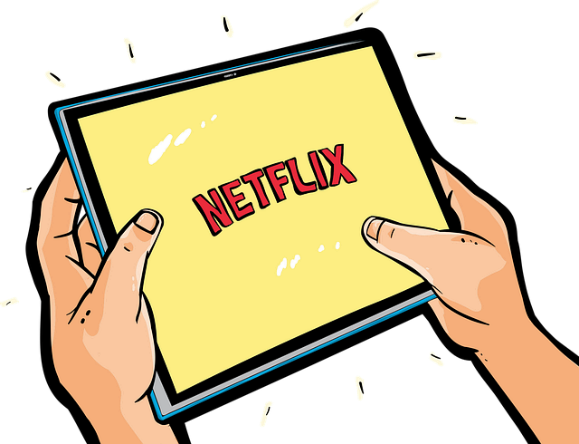 In addition, you can block/unblock specific TV shows and movies for your child.  Find out here:  https://help.netflix.com/en/node/114276 Watch PartiesHave you heard of a Watch Party? This is where friends can watch programmes online together whilst chatting.  You are able to do this within Amazon Prime or by using Teleparty, which adds group chat to Netflix, Disney Plus, Amazon Prime and a few others.  The host can choose a programme and then share the link with others (up to 100 people). Each user must have their own subscription to the chosen platform.  You can then chat and watch the programme together.  What do I need to be aware of?There is a chat facility within this service and you need to check if the age rating of the selected programme is suitable for your child.More information available here: https://www.amazon.co.uk/adlp/watchparty  or https://www.teleparty.com/support. Virtual Reality (VR) uses a headset such as Oculus Rift to immerse the user in a 3D environment.  As an example, Oculus is designed for ages 13 and older: https://www.oculus.com/safety-center/ 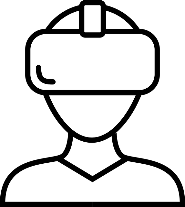 You can read more about VR and safety tips by accessing these two articles:https://parentzone.org.uk/parent-guide-to-virtual-reality  and https://www.connectsafely.org/metaverse-and-vr-tips-for-parents/ Call of Duty games are predominantly rated 16+ or 18+ by PEGI (https://pegi.info/), which means you should be over these ages to play them. Many of the games receive this rating because they contain bad language and graphic violence.   You should also be aware of in app purchases and in game chat.  As with all games, make sure your child is aware of how to block/report other players within the game and that they know to talk to you or another trusted adult if anybody or anything is making them feel uncomfortable.Call of Duty can be played across a range of devices, such as Xbox and PlayStation.Further information is available here: https://www.saferinternet.org.uk/blog/parents-guide-call-duty-warzoneGTA is rated 18+ by PEGI (some earlier versions are rated 16+), this is largely because of bad language, violence, glamourisation of crime and the depiction of drugs.  GTA is not suitable for those under this age. 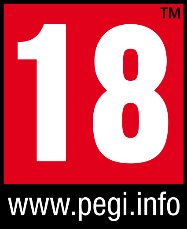 Grand Theft Auto can be played across a range of devices, such as Xbox and PlayStation. Grand Theft Auto Online is a multi-player version of the game and is included with Grand Theft Auto 5.  Players can play this version alone, or they can invite players to a game, or be involved in games with random players. The settings can be changed so you only play with those on your approved friends list.What do I need to be aware of?- Mature content – content can be unsuitable for children (which is why it is rated as 18).- In game chat – this can be disabled and other players can be muted.  This will depend on the device and version.- In game spending – make sure your bank account details are not linked to the device your child is playing on.It is important to talk to your child regularly about what they are playing online and make sure that they know that they should always talk to you or another trusted adult if they have any concerns. What can they play instead?You can use this database to search for games based on your child’s age:https://www.taminggaming.com/cgi-bin/taminggaming.cgi